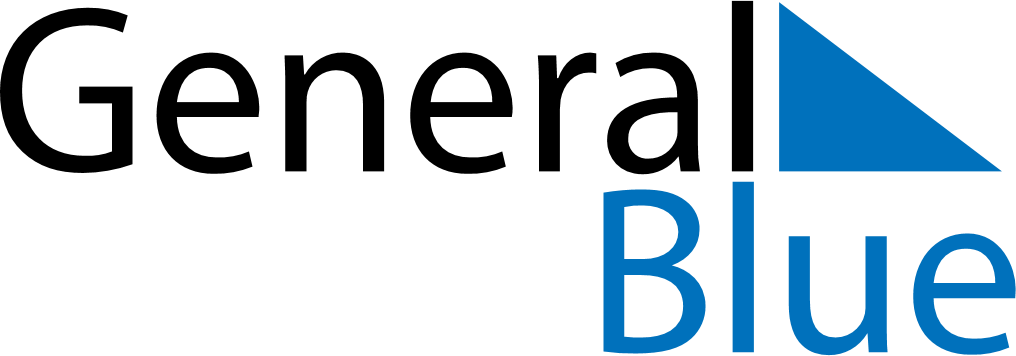 August 2028August 2028August 2028TogoTogoSUNMONTUEWEDTHUFRISAT12345Birthday of Muhammad (Mawlid)678910111213141516171819Assumption202122232425262728293031